			Henry Clark (Chairman) 		2 Chestnut Close			Tel: 01733 253203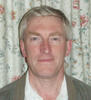 Representative on CAPALC,  deputy representative on Northern Footpath Forum and Peterborough Parish Liaison Committee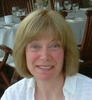   			Sally-Ann Jackson			1 St Pegas Road			Tel: 01733 253483			Vice-Chair, representative on Northern Footpath Forum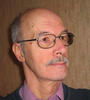  			Roy Pettitt				3 St Pegas Road			Tel: 01733 252049			Representative on Planning Users Forum and Village Hall Committee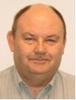 			Gary Wright				36 St Pegas Road			Tel: 01733 252268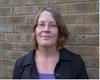 Emma Crowson			36a St Pegas Road			Tel: 01733 252200Representative for media/publicity Greg Prior					1 Rectory Lane		Tel: 01733 252764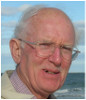 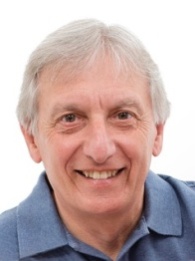 David Fovargue				31b St Pegas Road		Tel: 01733 254227			Deputy representative on Village Hall Committee		   Angela Hankins 				8 The Park			Tel: 01733 253397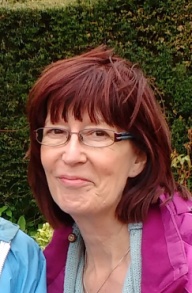                                            Clerk and Responsible Financial Officer